UMW Speaking Center Presents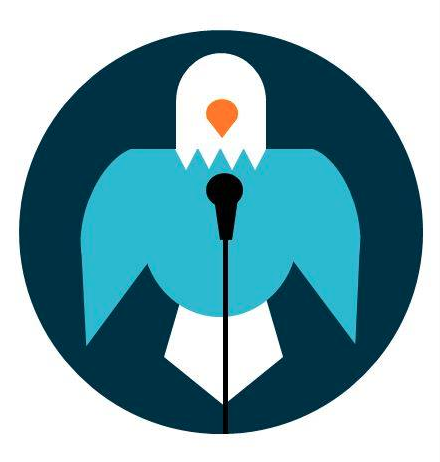 Brief Guide to Constructing a SpeechYou can use this checklist to make sure you have a solid, organized presentation.INTRODUCTION     ___ Include a clear attention-getting device        		Make sure the audience is paying attention right from the start.    ___ Establish your credibility as a speaker        		Let the audience know you are a trustworthy and believable source.    ___ Address the relevance to the audience or give them a reason to listen       		 If you don’t relate to your audience in some way, they may not pay attention.    ___ State your central idea or thesis        		Let the audience know exactly what you are going to discuss.    ___ Give a clear preview of your main points      		  A framework for the presentation will help it flow and let the audience follow along.    ___ Be brief: take up no more than 10-15% of your total presentation time        		The introduction is a warm-up. Most of your presentation should have more substance.BODY    ___ Have a clear organizational structure--follow the order laid out in the preview        		Having a definite structure will be easier on you and the audience.    ___ Clearly state each main point        		Don’t assume the audience knows every time you transition to a new point.    ___ Provide necessary elaboration of each main point        		Fully explain your points. If it’s complex, simplify or restate it in a manageable way.   ___ Present sufficient supporting evidence to back up each main point        		Solid evidence will give strength and substance to your argument.    ___ Cite your sources verbally       		 Show that you and your evidence are credible.    ___ Use signposts to introduce new points (transitions, previews, summaries)        		This reinforces your structure and makes the presentation flow smoothly. CONCLUSION    ___ Summarize your presentation       		 What should the audience get out of your presentation? What should they remember?    ___ Reiterate your main idea in a memorable way        		Remind the audience what you were trying to convey in the first place.    ___ Avoid introducing new material        		The conclusion is for wrapping things up. Don’t give the audience anything surprising.    ___ Signal the end of the presentation        		This should happen naturally by restating content and in the tone of your voice.    ___ Be brief: take up no more than 5-10% of your total presentation time       		 Remember, the substance of the presentation is in the body.If you want more information, check out the following UMW Speaking Center Handouts:Speech Opening and ClosingThe Speech Body